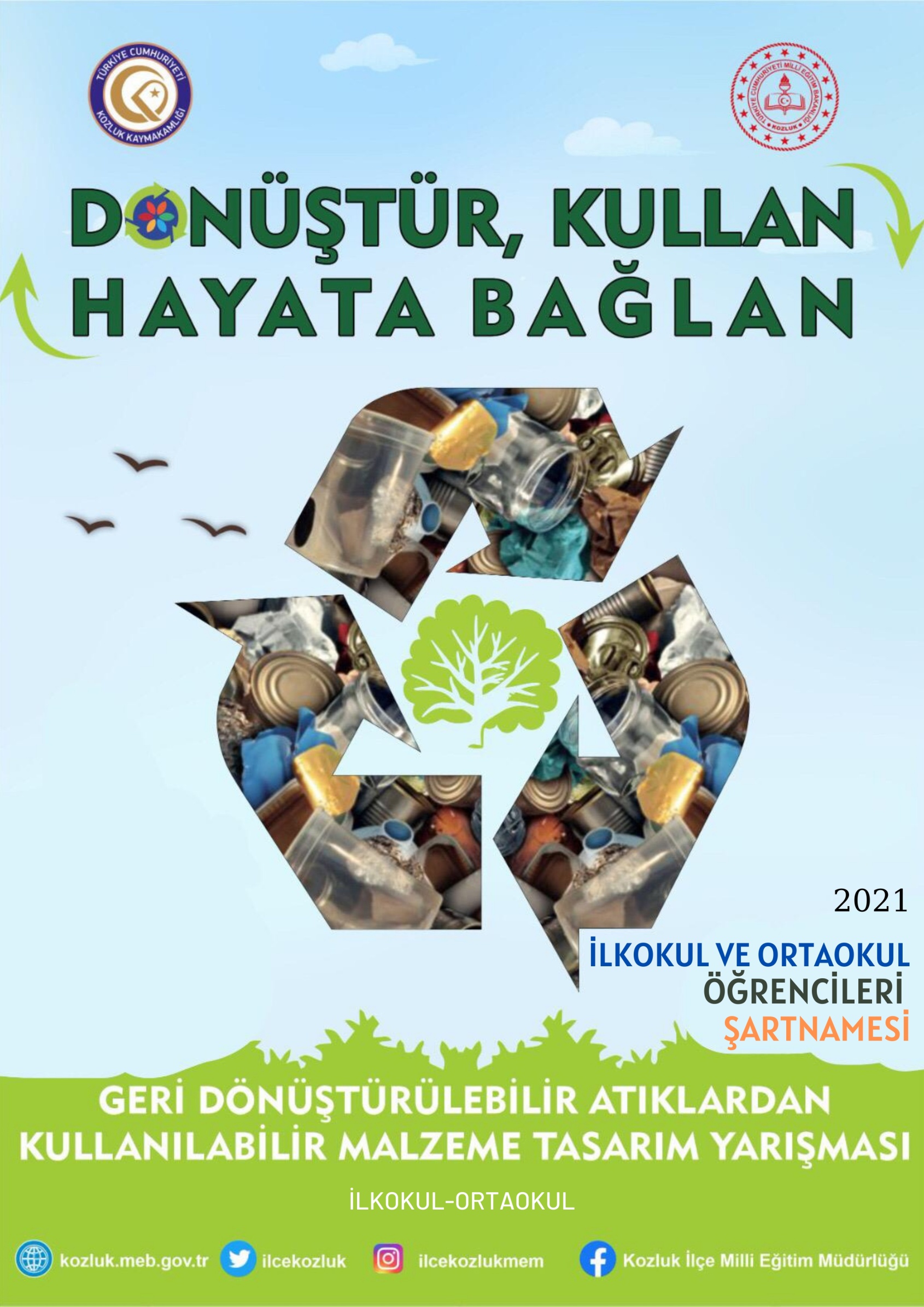 Kozluk Kaymakamlığı ve Kozluk İlçe Milli Eğitim Müdürlüğü Tarafından Düzenlenen, İlkokul-Ortaokul Öğrencilerinin Katılabileceği Geri Dönüştürülebilir Atıklardan Kullanılabilir Malzeme Tasarım YarışmasıYaşadığımız salgın sebebiyle uzun bir zaman öğrenciler eğitime online ortamda, evlerinde devam etti. Bu süreç bize ne kadar kötü geldiyse doğrusunu söylemek gerekirse doğaya da bir o kadar iyi geldi. Ancak küresel iklim değişikliğine bağlı olarak kuraklık tehlikesi ile karşı karşıya kaldık. İnsanlar tarafından doğaya verilen çeşitli zararlı gazların atmosfere zarar vermesi doğal dengenin bozulmasına ve küresel ısınmanın yaşanmasına neden olur. Kuraklık bu  küresel ısınmanın sonucudur.Atıkların geri dönüşüm ve geri kazanım süreci içinde değerlendirilmeden bertarafı hem maddesel hem de enerji olarak ciddi kaynak kayıpları yaşanmasına neden olmaktadır. Dünya üzerindeki nüfus ve yaşam standartları artarken tüketimde de kaçınılmaz şekilde bir artış yaşanmakta ve bu durum doğal kaynaklarımız üzerindeki baskıyı artırarak dünyanın dengesini bozmakta, sınırlı kaynaklarımız artan ihtiyaçlara yetişememektedir. Bu durum göz önüne alındığında, doğal kaynakların verimli kullanılmasının önemi daha da ortaya çıkmaktadır. Bu nedenledir ki son yıllarda tüm dünyada sıfır atık uygulama çalışmaları hem bireysel hem kurumsal hem de belediye genelinde yaygınlaşmaktadır.Çevre bilincinin oluşmasında eğitimin önemine ve değerine inanan insanlar olarak Türkiye’nin geleceği, insana ve çevre sorunlarına karşı duyarlı olan gençlerin yönlendirebileceğini biliyoruz. Günlük hayatta, neredeyse tükettiğimiz her ürünün geride bıraktığı bir atık malzemesi bulunmaktadır ve bu da çevreye onarılması çok güç zararlar vermektedir. Bunu önlemek amacıyla okullardan uzun bir aman uzak kalıp bugün okullarda olan öğrencilerimizi sanatla buluşturmak, atık malzemelerden ürün ortaya çıkarmak,  atık malzemeleri kullanarak gözlem, sorgulama, araştırma, yaratıcılık, teknoloji ve tasarım için gerekli zihinsel süreçleri açığa çıkartmayı hedefliyoruz. Her atık malzemenin çöp olmadığını, bunları dönüştürerek hayatımızda kullanabileceğimize dikkat çekmeyi hedefliyoruz.Yarışmaya Kozluk ilçesinde bulunan İlkokul- Ortaokul okullarında aktif olarak   okula devam eden öğrenciler katılabilir.Yarışmaya bireysel katılım sağlanacaktır. Her öğrenci bir tasarımla yarışmaya katılabilir. 3. Tasarımlarda pet şişe, plastik, cam, naylon, kâğıt, taş, tel, karton, lastik, pil, metal ve pil gibi atık malzemeler kullanılarak yapılacak.4. Tasarımlar ölçü olarak en fazla, taban boyutu 100x100 cm. den büyük olmayacak,  yükseklik ise 200 cm. geçmeyecek  ve daire formundaki tasarımların için de çapı 100 cm. geçmeyecek ölçekte hazırlanmalıdır.5. Tamamlanan tasarımlar başvuru formuyla birlikte belirtilen tarihler arasında Mesleki Teknik ve Anadolu Lisesine  teslim edilecek.6. Öğrencilerin yarışmaya katılmak için hazırladığı her tasarımın bir adı olmalıdır.(SLOGAN)7. Son başvuru tarihi 09.04.2021’dir. Başvuru süresi dolduktan sonra yapılan başvurular kabul edilmeyecektir.           Adres	: Kozluk Mesleki ve Teknik Anadolu LisesiTel	: 0545 736 0730Kozluk Kaymakamlığı Toplantı Salonu / 29 Ekim İlkokulu Konferans Salonuİletişim:Murat Işık -  Proje Koordinatörü 0544 772 74 75YARIŞMA İLAN TARİHİ: 22.03.2021SON BAŞVURU TESLİM TARİHİ: 09.04.2021PROJE DEĞERLENDİRME TARİHİ : 10.04.2021SONUÇ AÇIKLANMA TARİHİ : 16.04.2021ÖDÜL TÖRENİ TARİHİ : 19.04.2021Komisyon BaşkanıMehmet Nezir SEVİMİlçe Milli Eğt.MdrKomisyon ÜyesiYunus DEMİRŞube MüdürüKomisyon ÜyesiErdal BULUTŞube MüdürüKomisyon ÜyesiMurat IŞIK    Proje Koordin.Murat IşıkProje KoordinatörYunus DemirŞube MüdürüFaik SağlamOkul MüdürüNilgün Can Görsel Sanatlar ÖğretmeniSinan AtillaTeknoloji ve Tasarım ÖğretmeniHarun ŞenFen Bilgisi ÖğretmeniORTAOKULBİRİNCİLİK ÖDÜLÜ: ÇEYREK ALTINİKİNCİLİK ÖDÜLÜ: BİSİKLETÜÇÜNCÜLÜK ÖDÜLÜ: OKUMA KİTAP SETİİLKOKULBİRİNCİLİK ÖDÜLÜ: ÇEYREK ALTINİKİNCİLİK ÖDÜLÜ: BİSİKLETÜÇÜNCÜLÜK ÖDÜLÜ: OKUMA KİTAP SETİ1. Tasarımın Geliştirilebilirliği15  2.Tasarımın Günlük Hayatta Kullanılabilirliği20 3.Tasarımın Özgünlüğü204.Geri Dönüşümü Mümkün Malzeme Kullanılmış Olması305.Tasarımın Görselliği15